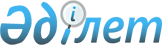 "Катонқарағай ауданының 2016-2018 жылдарға арналған бюджеті туралы" Катонқарағай аудандық мәслихатының 2015 жылғы 23 желтоқсандағы № 35/274–V шешіміне өзгерістер енгізу туралы
					
			Күшін жойған
			
			
		
					Шығыс Қазақстан облысы Катонқарағай аудандық мәслихатының 2016 жылғы 25 наурыздағы № 39/310-V шешімі. Шығыс Қазақстан облысының Әділет департаментінде 2016 жылғы 05 сәуірде № 4466 болып тіркелді. Күші жойылды - Шығыс Қазақстан облысы Катонқарағай аудандық мәслихатының 2016 жылғы 23 желтоқсандағы № 8/55-VI шешімімен      Ескерту. Күші жойылды - Шығыс Қазақстан облысы Катонқарағай аудандық мәслихатының 23.12.2016 № 8/55-VI шешімімен (01.01.2017 бастап қолданысқа енгізіледі).

      РҚАО-ның ескертпесі.

      Құжаттың мәтінінде түпнұсқаның пунктуациясы мен орфографиясы сақталған.

      Қазақстан Республикасының 2008 жылғы 4 желтоқсандағы Бюджет кодексінің 106, 109-баптарына, "Қазақстан Республикасындағы жергілікті мемлекеттік басқару және өзін-өзі басқару туралы" Қазақстан Республикасының 2001 жылғы 23 қаңтардағы Заңының 6-бабы 1-тармағының 1) тармақшасына сәйкес, Катонқарағай аудандық мәслихаты ШЕШТІ:

      1. "Катонқарағай ауданының 2016-2018 жылдарға арналған бюджеті туралы" Катонқарағай аудандық мәслихатының 2015 жылғы 23 желтоқсандағы № 35/274-V шешіміне (нормативтік құқықтық актілердің мемлекеттік тіркеу Тізілімінде 4334 нөмірмен тіркелген, 2016 жылғы 26 қаңтардағы, 5, 12 ақпандағы № 5, 6, 7 "Арай" газетінде жарияланған) мынадай өзгерістер енгізілсін: 

      1-тармақ келесі редакцияда жазылсын:

      "2016-2018 жылдарға арналған Катонқарағай ауданының бюджеті тиісінше 1, 2 және 3-қосымшаларға сәйкес, соның ішінде 2016 жылға мынадай көлемдерде бекітілсін:

      1) кірістер – 4 261 846,0 мың теңге, соның ішінде:

      салықтық түсімдер – 553 993,0 мың теңге;

      салықтық емес түсімдер – 4 815,0 мың теңге;

      негізгі капиталды сатудан түсетін түсімдер – 18 500,0 мың теңге;

      трансферттердің түсімдері – 3 684 538,0 мың теңге;

      2) шығындар – 4 277 710,3 мың теңге;

      3) таза бюджеттік кредиттеу – 25 824,0 мың теңге, соның ішінде:

      бюджеттік кредиттер – 38 178,0 мың теңге;

      бюджеттік кредиттерді өтеу – 12 354,0 мың теңге;

      4) қаржы активтерімен жасалатын операциялар бойынша сальдо – 0,0 мың теңге, соның ішінде:

      қаржы активтерін сатып алу – 0,0 мың теңге;

      мемлекеттің қаржы активтерін сатудан түсетін түсімдер – 0,0 мың теңге;

      5) бюджет тапшылығы (профициті) – - 41688,3 мың теңге;

      6) бюджет тапшылығын қаржыландыру (профицитін пайдалану) – 41688,3 мың теңге.".

      Аудандық мәслихаттың шешімімен бекітілген 1, 4, 7, 8, 10 қосымшалары осы шешімнің 1, 2, 3, 4, 5 қосымшаларына сәйкес келесі редакцияда жазылсын.

      2. Осы шешім 2016 жылғы 1 қаңтардан бастап қолданысқа енгізіледі. 

 2016 жылға арналған Катонқарағай ауданының бюджеті 2016 жылға арналған жергілікті бюджеттен қаржыландырылатын бюджеттік бағдарламалардың тізбесі 2016 жылға арналған аудандық бюджетке Республикалық бюджеттен түскен нысаналы ағымдағы және даму трансферттері 2016-2018 жылдарға арналған бюджеттік инвестициялық жобаларды (бағдарламаларды) іске асыруға бағытталған, бюджеттік бағдарламаларға бөлінген даму бюджеті бағдарламаларының тізбесі Ауданның жергілікті атқарушы органдарының резервінен бөлінген қаражат
					© 2012. Қазақстан Республикасы Әділет министрлігінің «Қазақстан Республикасының Заңнама және құқықтық ақпарат институты» ШЖҚ РМК
				
      Сессия төрағасы 

 И.Бердюгин

      Аудандық мәслихаттың хатшысы

 Д.Бралинов 
Катонқарағай аудандық 
мәслихатының
2016 жылғы 25 наурыздағы
№39/310-V шешіміне 1 қосымшаКатонқарағай аудандық 
мәслихатының
2015 жылғы 23 желтоқсандағы
№35/274-V шешіміне 1 қосымшаСанаты

Санаты

Санаты

Санаты

Барлық кірістер (мың теңге)

Сыныбы

Сыныбы

Сыныбы

Барлық кірістер (мың теңге)

Ішкі сыныбы

Ішкі сыныбы

Барлық кірістер (мың теңге)

Атауы

Барлық кірістер (мың теңге)

1

2

3

4

5

I.Кірістер

4261846,0

1

Салықтық түсімдер

553993,0

01

Табыс салығы

233504,0

2

Жеке табыс салығы

233504,0

03

Әлеуметтiк салық

186750,0

1

Әлеуметтік салық

186750,0

04

Меншiкке салынатын салықтар

103060,0

1

Мүлiкке салынатын салықтар

40650,0

3

Жер салығы

12860,0

4

Көлiк құралдарына салынатын салық

45050,0

5

Бірыңғай жер салығы

4500,0

05

Тауарларға, жұмыстарға және қызметтерге салынатын ішкі салықтар

27829,0

2

Акциздер

2098,0

3

Табиғи және басқа да ресурстарды пайдаланғаны үшiн түсетiн түсiмдер

13545,0

4

Кәсiпкерлiк және кәсiби қызметтi жүргiзгенi үшiн алынатын алымдар

12000,0

5

Ойын бизнесіне салық

186,0

08

Заңдық маңызы бар әрекеттерді жасағаны және (немесе) оған уәкілеттігі бар мемлекеттік органдар немесе лауазымды адамдар құжаттар бергені үшін алынатын міндетті төлемдер

2850,0

1

Мемлекеттік баж

2850,0

2

Салықтық емес түсiмдер

4815,0

01

Мемлекеттік меншіктен түсетін кірістер

16,0

7

Мемлекеттік бюджеттен берілген кредиттер бойынша сыйақылар

16,0

04

Мемлекеттік бюджеттен қаржыландырылатын, сондай-ақ Қазақстан Республикасы Ұлттық Банкінің бюджетінен (шығыстар сметасынан) ұсталатын және қаржыландырылатын мемлекеттік мекемелер салатын айыппұлдар, өсімпұлдар, санкциялар, өндіріп алулар

200,0

1

Мұнай секторы ұйымдарынан түсетін түсімдерді қоспағанда, мемлекеттік бюджеттен қаржыландырылатын, сондай-ақ Қазақстан Республикасы Ұлттық Банкінің бюджетінен (шығыстар сметасынан) ұсталатын және қаржыландырылатын мемлекеттік мекемелер салатын айыппұлдар, өсімпұлдар, санкциялар, өндіріп алулар

200,0

06

Басқа да салықтық емес түсiмдер

4599,0

1

Басқа да салықтық емес түсiмдер

4599,0

3

Негізгі капиталды сатудан түсетін түсімдер

18500,0

01

Мемлекеттік мекемелерге бекітілген мемлекеттік мүлікті сату

2000,0

1

Мемлекеттік мекемелерге бекітілген мемлекеттік мүлікті сату

2000,0

03

Жердi және материалдық емес активтердi сату

16500,0

1

Жерді сату

4000,0

2

Материалдық емес активтерді сату

12500,0

4

Трансферттердің түсімдері

3684538,0

02

Мемлекеттiк басқарудың жоғары тұрған органдарынан түсетiн трансферттер

3684538,0

2

Облыстық бюджеттен түсетiн трансферттер

3684538,0

Функционалдық топ

Функционалдық топ

Функционалдық топ

Функционалдық топ

Сомасы (мың теңге)

Бюджеттік бағдарламалардың әкiмшiсi

Бюджеттік бағдарламалардың әкiмшiсi

Бюджеттік бағдарламалардың әкiмшiсi

Сомасы (мың теңге)

Бағдарлама

Бағдарлама

Сомасы (мың теңге)

Атауы

Сомасы (мың теңге)

1

2

3

4

5

II. Шығындар

4277710,3

01

Жалпы сипаттағы мемлекеттiк қызметтер 

431040,0

112

Аудан (облыстық маңызы бар қала) мәслихатының аппараты

16121,0

001

Аудан (облыстық маңызы бар қала) мәслихатының қызметін қамтамасыз ету жөніндегі қызметтер

16121,0

122

Аудан (облыстық маңызы бар қала) әкімінің аппараты

102960,0

001

Аудан (облыстық маңызы бар қала) әкімінің қызметін қамтамасыз ету жөніндегі қызметтер

102235,0

003

Мемлекеттік органның күрделі шығыстары

725,0

123

Қаладағы аудан, аудандық маңызы бар қаланың, кент, ауыл, ауылдық округ әкімінің аппараты

218062,0

001

Қаладағы аудан, аудандық маңызы бар қала, кент, ауыл, ауылдық округ әкімінің қызметін қамтамасыз ету жөніндегі қызметтер

209472,0

022

Мемлекеттік органның күрделі шығыстары

8590,0

459

Ауданның (облыстық маңызы бар қаланың) экономика және қаржы бөлімі

34848,0

001

Ауданның (облыстық маңызы бар қаланың) экономикалық саясаттын қалыптастыру мен дамыту, мемлекеттік жоспарлау, бюджеттік атқару және коммуналдық меншігін басқару саласындағы мемлекеттік саясатты іске асыру жөніндегі қызметтер

32416,0

003

Салық салу мақсатында мүлікті бағалауды жүргізу

1012,0

010

Жекешелендіру, коммуналдық меншікті басқару, жекешелендіруден кейінгі қызмет және осыған байланысты дауларды реттеу 

1420,0

471

Ауданның (облыстық маңызы бар қаланың) білім, дене шынықтыру және спорт бөлімі

17778,0

001

Жергілікті деңгейде білім, дене шынықтыру және спорт саласындағы мемлекеттік саясатты іске асыру жөніндегі қызметтер

17778,0

454

Ауданның (облыстық маңызы бар қаланың) кәсіпкерлік және ауыл шаруашылығы бөлімі

26310,0

001

Жергілікті деңгейде кәсіпкерлікті және ауыл шаруашылығын дамыту саласындағы мемлекеттік саясатты іске асыру жөніндегі қызметтер

26090,0

032

Ведомстволық бағыныстағы мемлекеттік мекемелерінің және ұйымдарының күрделі шығыстары

220,0

458

Ауданның (облыстық маңызы бар қаланың) тұрғын үй-коммуналдық шаруашылығы, жолаушылар көлігі және автомобиль жолдары бөлімі

14961,0

001

Жергілікті деңгейде тұрғын үй-коммуналдық шаруашылығы, жолаушылар көлігі және автомобиль жолдары саласындағы мемлекеттік саясатты іске асыру жөніндегі қызметтер

14961,0

02

Қорғаныс

18499,0

122

Аудан (облыстық маңызы бар қала) әкімінің аппараты

18499,0

005

Жалпыға бірдей әскери міндетті атқару шеңберіндегі іс-шаралар

8290,0

006

Аудан (облыстық маңызы бар қала) ауқымындағы төтенше жағдайлардың алдын алу және оларды жою

10209,0

03

Қоғамдық тәртіп, қауіпсіздік, құқықтық, сот, қылмыстық-атқару қызметі

8000,0

458

Ауданның (облыстық маңызы бар қаланың) тұрғын үй-коммуналдық шаруашылығы, жолаушылар көлігі және автомобиль жолдары бөлімі

8000,0

021

Елдi мекендерде жол қозғалысы қауiпсiздiгін қамтамасыз ету

8000,0

04

Бiлiм беру

2832507,0

123

Қаладағы аудан, аудандық маңызы бар қала, кент, ауыл, ауылдық округ әкімінің аппараты

235553,0

004

Мектепке дейінгі тәрбие мен оқыту ұйымдарының қызметін қамтамасыз ету

96855,0

041

Мектепке дейінгі білім беру ұйымдарында мемлекеттік білім беру тапсырысын іске асыруға 

138698,0

471

Ауданның (облыстық маңызы бар қаланың) білім, дене шынықтыру және спорт бөлімі

2596954,0

004

Жалпы білім беру

2370935,0

009

Ауданның (облыстық маңызы бар қаланың) мемлекеттік білім беру мекемелер үшін оқулықтар мен оқу-әдiстемелiк кешендерді сатып алу және жеткізу

26683,0

005

Балалар мен жасөспірімдерге қосымша білім беру 

74187,0

028

Балалар мен жасөспірімдерге спорт бойынша қосымша білім беру 

50883,0

020

Жетім баланы (жетім балаларды) және ата-аналарының қамқорынсыз қалған баланы (балаларды) күтіп-ұстауға асыраушыларына ай сайынғы ақшалай қаражат төлемдері 

17562,0

040

Мектепке дейінгі білім беру ұйымдарында мемлекеттік білім беру тапсырысын іске асыруға

46031,0

067

Ведомстволық бағыныстағы мемлекеттік мекемелерінің және ұйымдарының күрделі шығыстары

10673,0

06

Әлеуметтiк көмек және әлеуметтiк қамсыздандыру

224147,0

451

Ауданның (облыстық маңызы бар қаланың) жұмыспен қамту және әлеуметтік бағдарламалар бөлімі

224147,0

001

Жергілікті деңгейде халық үшін әлеуметтік бағдарламаларды жұмыспен қамтуды қамтамасыз етуді іске асыру саласындағы мемлекеттік саясатты іске асыру жөніндегі қызметтер 

27205,0

002

Жұмыспен қамту бағдарламасы

26107,0

004

Ауылдық жерлерде тұратын денсаулық сақтау, білім беру, әлеуметтік қамтамасыз ету, мәдениет, спорт және ветеринар мамандарына отын сатып алуға Қазақстан Республикасының заңнамасына сәйкес әлеуметтік көмек көрсету

26568,0

005

Мемлекеттік атаулы әлеуметтік көмек 

5208,0

006

Тұрғын үйге көмек көрсету

1440,0

007

Жергілікті өкілетті органдардың шешімі бойынша мұқтаж азаматтардың жекелеген топтарына әлеуметтік көмек

29929,0

010

Үйден тәрбиеленіп оқытылатын мүгедек балаларды материалдық қамтамасыз ету

1161,0

011

Жәрдемақыларды және басқа да әлеуметтік төлемдерді есептеу, төлеу мен жеткізу бойынша қызметтерге ақы төлеу

853,0

014

Мұқтаж азаматтарға үйде әлеуметтiк көмек көрсету

52442,0

016

18 жасқа дейінгі балаларға мемлекеттік жәрдемақылар

19334,0

021

Мемлекеттік органның күрделі шығыстары 

260,0

023

Жұмыспен қамту орталықтарының қызметін қамтамасыз ету

2628,0

025

Өрлеу жобасы бойынша келісілген қаржылай көмекті енгізу

21159,0

050

Қазақстан Республикасында мүгедектердің құқықтарын қамтамасыз ету және өмір сүру сапасын жақсарту жөніндегі 2012 - 2018 жылдарға арналған іс-шаралар жоспарын іске асыру

9853,0

07

Тұрғын үй-коммуналдық шаруашылық

151190,0

458

Ауданның (облыстық маңызы бар қаланың) тұрғын үй-коммуналдық шаруашылығы, жолаушылар көлігі және автомобиль жолдары бөлімі

85681,0

003

Мемлекеттік тұрғын үй қорының сақталуын ұйымдастыру

500,0

004

Азаматтардың жекелеген санаттарын тұрғын үймен қамтамасыз ету

7450,0

012

Сумен жабдықтау және су бұру жүйесінің жұмыс істеуі

53184,0

015

Елдi мекендердегі көшелердi жарықтандыру

8200,0

018

Елдi мекендердi абаттандыру және көгалдандыру

4475,0

026

Ауданның (облыстық маңызы бар қаланың) коммуналдық меншігіндегі жылу жүйелерін қолдануды ұйымдастыру

2676,0

041

Жұмыспен қамту 2020 жол картасы бойынша қалаларды және ауылдық елді мекендерді дамыту шеңберінде объектілерді жөндеу және абаттандыру

9196,0

466

Ауданның (облыстық маңызы бар қаланың) сәулет, қала құрылысы және құрылыс бөлімі

36156,0

003

Коммуналдық тұрғын үй қорының тұрғын үйін жобалау және (немесе) салу, реконструкциялау

3259,0

005

Коммуналдық шаруашылығын дамыту

11300,0

006

Сумен жабдықтау және су бұру жүйесін дамыту 

21597,0

123

Қаладағы аудан, аудандық маңызы бар қала, кент, ауыл, ауылдық округ әкімінің аппараты

10831,0

008

Елді мекендердегі көшелерді жарықтандыру

4521,0

009

Елді мекендердің санитариясын қамтамасыз ету

504,0

010

Жерлеу орындарын ұстау және туыстары жоқ адамдарды жерлеу

70,0

011

Елді мекендерді абаттандыру мен көгалдандыру

300,0

014

Елді мекендерді сумен жабдықтауды ұйымдастыру

5436,0

471

Ауданның (облыстық маңызы бар қаланың) білім, дене шынықтыру және спорт бөлімі

11494,0

026

Жұмыспен қамту 2020 жол картасы бойынша қалаларды және ауылдық елді мекендерді дамыту шеңберінде объектілерді жөндеу

11494,0

478

Ауданның (облыстық маңызы бар қаланың) ішкі саясат, мәдениет және тілдерді дамыту бөлімі

7028,0

024

Жұмыспен қамту 2020 жол картасы бойынша қалаларды және ауылдық елді мекендерді дамыту шеңберінде объектілерді жөндеу

7028,0

08

Мәдениет, спорт, туризм және ақпараттық кеңістiк

217999,0

478

Ауданның (облыстық маңызы бар қаланың) ішкі саясат, мәдениет және тілдерді дамыту бөлімі

201958,0

001

 Ақпаратты, мемлекеттілікті нығайту және азаматтардың әлеуметтік сенімділігін қалыптастыру саласында жергілікті деңгейде мемлекеттік саясатты іске асыру жөніндегі қызметтер

22149,0

003

Мемлекеттік органның күрделі шығыстары 

420,0

004

Жастар саясаты саласында іс-шараларды іске асыру

7355,0

005

Мемлекеттік ақпараттық саясат жүргізу жөніндегі қызметтер

13529,0

009

Мәдени-демалыс жұмысын қолдау

126429,0

007

Аудандық (қалалық) кiтапханалардың жұмыс iстеуi

27470,0

008

Мемлекеттiк тiлдi және Қазақстан халқының басқа да тiлдерін дамыту

567,0

032

Ведомстволық бағыныстағы мемлекеттік мекемелерінің және ұйымдарының күрделі шығыстары

4039,0

471

Ауданның (облыстық маңызы бар қаланың) білім, дене шынықтыру және спорт бөлімі

11051,0

014

Аудандық (облыстық маңызы бар қалалық) деңгейде спорттық жарыстар өткiзу

1200,0

015

Әртүрлi спорт түрлерi бойынша аудан (облыстық маңызы бар қала) құрама командаларының мүшелерiн дайындау және олардың облыстық спорт жарыстарына қатысуы

9851,0

454

Ауданның (облыстық маңызы бар қаланың) кәсіпкерлік және ауыл шаруашылығы бөлімі

4990,0

015

Туристік қызметті реттеу

4990,0

10

Ауыл, су, орман, балық шаруашылығы, ерекше қорғалатын табиғи аумақтар, қоршаған ортаны және жануарлар дүниесін қорғау, жер қатынастары

104775,0

473

Ауданның (облыстық маңызы бар қаланың) ветеринария бөлімі

77074,0

001

Жергілікті деңгейде ветеринария саласындағы мемлекеттік саясатты іске асыру жөніндегі қызметтер

16179,0

003

Мемлекеттік органның күрделі шығыстары 

370,0

007

Қаңғыбас иттер мен мысықтарды аулауды және жоюды ұйымдастыру

1300,0

009

Жануарлардың энзоотиялық аурулары бойынша ветеринариялық іс-шараларды жүргізу

6607,0

010

Ауыл шаруашылығы жануарларын сәйкестендіру жөніндегі іс-шараларды өткізу

1050,0

011

Эпизоотияға қарсы іс-шаралар жүргізу

51514,0

047

Жануарлардың саулығы мен адамның денсаулығына қауіп төндіретін, алып қоймай залалсыздандырылған (зарарсыздандырылған) және қайта өңделген жануарлардың, жануарлардан алынатын өнімдер мен шикізаттың құнын иелеріне өтеу

54,0

463

Ауданның (облыстық маңызы бар қаланың) жер қатынастары бөлімі

15297,0

001

Аудан (облыстық маңызы бар қала) аумағында жер қатынастарын реттеу саласындағы мемлекеттік саясатты іске асыру жөніндегі қызметтер

15297,0

459

Ауданның (облыстық маңызы бар қаланың) экономика және қаржы бөлімі

12404,0

099

Мамандардың әлеуметтік көмек көрсетуі жөніндегі шараларды іске асыру

12404,0

11

Өнеркәсіп, сәулет, қала құрылысы және құрылыс қызметі

11540,0

466

Ауданның (облыстық маңызы бар қаланың) сәулет, қала құрылысы және құрылыс бөлімі

11540,0

001

Құрылыс, облыс қалаларының, аудандарының және елді мекендерінің сәулеттік бейнесін жақсарту саласындағы мемлекеттік саясатты іске асыру және ауданның (облыстық маңызы бар қаланың) аумағын оңтайла және тиімді қала құрылыстық игеруді қамтамасыз ету жөніндегі қызметтер 

11030,0

015

Мемлекеттік органның күрделі шығыстары 

510,0

12

Көлiк және коммуникация

164224,0

123

Қаладағы аудан, аудандық маңызы бар қала, кент, ауыл, ауылдық округ әкімінің аппараты

29379,0

013

Аудандық маңызы бар қалаларда, кенттерде, ауылдарда, ауылдық округтерде автомобиль жолдарының жұмыс істеуін қамтамасыз ету

29379,0

458

Ауданның (облыстық маңызы бар қаланың) тұрғын үй-коммуналдық шаруашылығы, жолаушылар көлігі және автомобиль жолдары бөлімі

134845,0

023

Автомобиль жолдарының жұмыс істеуін қамтамасыз ету

132402,0

024

Кентiшiлiк (қалаiшiлiк), қала маңындағы ауданiшiлiк қоғамдық жолаушылар тасымалдарын ұйымдастыру

2443,0

13

Басқалар

39492,0

123

Қаладағы аудан, аудандық маңызы бар қала, кент, ауыл, ауылдық округ әкімінің аппараты

29492,0

040

"Өңірлерді дамыту" Бағдарламасы шеңберінде өңірлерді экономикалық дамытуға жәрдемдесу бойынша шараларды іске асыру

29492,0

459

Ауданның (облыстық маңызы бар қаланың) экономика және қаржы бөлімі

10000,0

012

Ауданның (облыстық маңызы бар қаланың) жергілікті атқарушы органының резерві 

10000,0

14

Борышқа қызмет көрсету

16,0

459

Ауданның (облыстық маңызы бар қаланың) экономика және қаржы бөлімі

16,0

021

Жергілікті атқарушы органдардың облыстық бюджеттен қарыздар бойынша сыйақылар мен өзге де төлемдерді төлеу бойынша борышына қызмет көрсету

16,0

15

Трансферттер

74281,3

459

Ауданның (облыстық маңызы бар қаланың) экономика және қаржы бөлімі

74281,3

006

Нысаналы пайдаланылмаған (толық пайдаланылмаған) трансферттерді қайтару

571,3

051

Жергілікті өзін-өзі басқару органдарына берілетін трансферттер

73710,0

III. Таза бюджеттік кредиттеу

25824,0

Бюджеттік кредиттер

38178,0

10

Ауыл, су, орман, балық шаруашылығы, ерекше қорғалатын табиғи аумақтар, қоршаған ортаны және жануарлар дүниесін қорғау, жер қатынастары

38178,0

459

Ауданның (облыстық маңызы бар қаланың) экономика және қаржы бөлімі

38178,0

018

Мамандарды әлеуметтік қолдау шараларын іске асыруға берілетін бюджеттік кредиттер

38178,0

5

Бюджеттік кредиттерді өтеу

12354,0

01

Бюджеттік кредиттерді өтеу

12354,0

1

Мемлекеттік бюджеттен берілген бюджеттік кредиттерді өтеу

12354,0

IV. Қаржы активтерімен жасалатын операциялар бойынша сальдо

0,0

Қаржы активтерін сатып алу

0,0

Мемлекеттің қаржы активтерін сатудан түсетін түсімдер

0,0

V. Бюджет тапшылығы (профициті)

-41688,3

VI. Бюджет тапшылығын қаржыландыру (профицитін пайдалану) 

41688,3

7

Қарыздар түсімдері

38178,0

01

Мемлекеттік ішкі қарыздар 

38178,0

2

Қарыз алу келісім-шарттары

38178,0

16

Қарыздарды өтеу

12354,0

459

Ауданның (облыстық маңызы бар қаланың) экономика және қаржы бөлімі

12354,0

005

Жергілікті атқарушы органның жоғары тұрған бюджет алдындағы борышын өтеу

12354,0

8

Бюджет қаражаттарының пайдаланылатын қалдықтары

15864,3

01

Бюджет қаражаты қалдықтары

15864,3

1

Бюджет қаражатының бос қалдықтары

15864,3

Катонқарағай аудандық 
мәслихатының
2016 жылғы 25 наурыздағы
№ 39/310 -V шешіміне 
2 қосымшаКатонқарағай аудандық 
мәслихатының
2015 жылғы 23 желтоқсандағы
№ 35/274-V шешіміне
 4 қосымшаФункционалдық топ

Функционалдық топ

Функционалдық топ

Функционалдық топ

Бюджеттік бағдарламалардың әкiмшiсi

Бюджеттік бағдарламалардың әкiмшiсi

Бюджеттік бағдарламалардың әкiмшiсi

Бағдарлама

Бағдарлама

Атауы

1

2

3

4

II. Шығындар

01

Жалпы сипаттағы мемлекеттiк қызметтер 

112

Аудан (облыстық маңызы бар қала) мәслихатының аппараты

001

Аудан (облыстық маңызы бар қала) мәслихатының қызметін қамтамасыз ету жөніндегі қызметтер

122

Аудан (облыстық маңызы бар қала) әкімінің аппараты

001

Аудан (облыстық маңызы бар қала) әкімінің қызметін қамтамасыз ету жөніндегі қызметтер

003

Мемлекеттік органның күрделі шығыстары

123

Қаладағы аудан, аудандық маңызы бар қаланың, кент, ауыл, ауылдық округ әкімінің аппараты

001

Қаладағы аудан, аудандық маңызы бар қала, кент, ауыл, ауылдық округ әкімінің қызметін қамтамасыз ету жөніндегі қызметтер

022

Мемлекеттік органның күрделі шығыстары

459

Ауданның (облыстық маңызы бар қаланың) экономика және қаржы бөлімі

001

Ауданның (облыстық маңызы бар қаланың) экономикалық саясаттын қалыптастыру мен дамыту, мемлекеттік жоспарлау, бюджеттік атқару және коммуналдық меншігін басқару саласындағы мемлекеттік саясатты іске асыру жөніндегі қызметтер

003

Салық салу мақсатында мүлікті бағалауды жүргізу

010

Жекешелендіру, коммуналдық меншікті басқару, жекешелендіруден кейінгі қызмет және осыған байланысты дауларды реттеу 

471

Ауданның (облыстық маңызы бар қаланың) білім, дене шынықтыру және спорт бөлімі

001

Жергілікті деңгейде білім, дене шынықтыру және спорт саласындағы мемлекеттік саясатты іске асыру жөніндегі қызметтер

454

Ауданның (облыстық маңызы бар қаланың) кәсіпкерлік және ауыл шаруашылығы бөлімі

001

Жергілікті деңгейде кәсіпкерлікті және ауыл шаруашылығын дамыту саласындағы мемлекеттік саясатты іске асыру жөніндегі қызметтер

032

Ведомстволық бағыныстағы мемлекеттік мекемелерінің және ұйымдарының күрделі шығыстары

458

Ауданның (облыстық маңызы бар қаланың) тұрғын үй-коммуналдық шаруашылығы, жолаушылар көлігі және автомобиль жолдары бөлімі

001

Жергілікті деңгейде тұрғын үй-коммуналдық шаруашылығы, жолаушылар көлігі және автомобиль жолдары саласындағы мемлекеттік саясатты іске асыру жөніндегі қызметтер

02

Қорғаныс

122

Аудан (облыстық маңызы бар қала) әкімінің аппараты

005

Жалпыға бірдей әскери міндетті атқару шеңберіндегі іс-шаралар

006

Аудан (облыстық маңызы бар қала) ауқымындағы төтенше жағдайлардың алдын алу және оларды жою

03

Қоғамдық тәртіп, қауіпсіздік, құқықтық, сот, қылмыстық-атқару қызметі

458

Ауданның (облыстық маңызы бар қаланың) тұрғын үй-коммуналдық шаруашылығы, жолаушылар көлігі және автомобиль жолдары бөлімі

021

Елдi мекендерде жол қозғалысы қауiпсiздiгін қамтамасыз ету

04

Бiлiм беру

123

Қаладағы аудан, аудандық маңызы бар қала, кент, ауыл, ауылдық округ әкімінің аппараты

004

Мектепке дейінгі тәрбие мен оқыту ұйымдарының қызметін қамтамасыз ету

041

Мектепке дейінгі білім беру ұйымдарында мемлекеттік білім беру тапсырысын іске асыруға 

471

Ауданның (облыстық маңызы бар қаланың) білім, дене шынықтыру және спорт бөлімі

004

Жалпы білім беру

009

Ауданның (облыстық маңызы бар қаланың) мемлекеттік білім беру мекемелер үшін оқулықтар мен оқу-әдiстемелiк кешендерді сатып алу және жеткізу

005

Балалар мен жасөспірімдерге қосымша білім беру 

028

Балалар мен жасөспірімдерге спорт бойынша қосымша білім беру 

020

Жетім баланы (жетім балаларды) және ата-аналарының қамқорынсыз қалған баланы (балаларды) күтіп-ұстауға асыраушыларына ай сайынғы ақшалай қаражат төлемдері 

040

Мектепке дейінгі білім беру ұйымдарында мемлекеттік білім беру тапсырысын іске асыруға

067

Ведомстволық бағыныстағы мемлекеттік мекемелерінің және ұйымдарының күрделі шығыстары

06

Әлеуметтiк көмек және әлеуметтiк қамсыздандыру

451

Ауданның (облыстық маңызы бар қаланың) жұмыспен қамту және әлеуметтік бағдарламалар бөлімі

001

Жергілікті деңгейде халық үшін әлеуметтік бағдарламаларды жұмыспен қамтуды қамтамасыз етуді іске асыру саласындағы мемлекеттік саясатты іске асыру жөніндегі қызметтер 

002

Жұмыспен қамту бағдарламасы

004

Ауылдық жерлерде тұратын денсаулық сақтау, білім беру, әлеуметтік қамтамасыз ету, мәдениет, спорт және ветеринар мамандарына отын сатып алуға Қазақстан Республикасының заңнамасына сәйкес әлеуметтік көмек көрсету

005

Мемлекеттік атаулы әлеуметтік көмек 

006

Тұрғын үйге көмек көрсету

007

Жергілікті өкілетті органдардың шешімі бойынша мұқтаж азаматтардың жекелеген топтарына әлеуметтік көмек

010

Үйден тәрбиеленіп оқытылатын мүгедек балаларды материалдық қамтамасыз ету

011

Жәрдемақыларды және басқа да әлеуметтік төлемдерді есептеу, төлеу мен жеткізу бойынша қызметтерге ақы төлеу

014

Мұқтаж азаматтарға үйде әлеуметтiк көмек көрсету

016

18 жасқа дейінгі балаларға мемлекеттік жәрдемақылар

021

Мемлекеттік органның күрделі шығыстары 

023

Жұмыспен қамту орталықтарының қызметін қамтамасыз ету

025

Өрлеу жобасы бойынша келісілген қаржылай көмекті енгізу

050

Қазақстан Республикасында мүгедектердің құқықтарын қамтамасыз ету және өмір сүру сапасын жақсарту жөніндегі 2012 - 2018 жылдарға арналған іс-шаралар жоспарын іске асыру

07

Тұрғын үй-коммуналдық шаруашылық

458

Ауданның (облыстық маңызы бар қаланың) тұрғын үй-коммуналдық шаруашылығы, жолаушылар көлігі және автомобиль жолдары бөлімі

003

Мемлекеттік тұрғын үй қорының сақталуын ұйымдастыру

004

Азаматтардың жекелеген санаттарын тұрғын үймен қамтамасыз ету

012

Сумен жабдықтау және су бұру жүйесінің жұмыс істеуі

015

Елдi мекендердегі көшелердi жарықтандыру

018

Елдi мекендердi абаттандыру және көгалдандыру

026

Ауданның (облыстық маңызы бар қаланың) коммуналдық меншігіндегі жылу жүйелерін қолдануды ұйымдастыру

041

Жұмыспен қамту 2020 жол картасы бойынша қалаларды және ауылдық елді мекендерді дамыту шеңберінде объектілерді жөндеу және абаттандыру

466

Ауданның (облыстық маңызы бар қаланың) сәулет, қала құрылысы және құрылыс бөлімі

003

Коммуналдық тұрғын үй қорының тұрғын үйін жобалау және (немесе) салу, реконструкциялау

005

Коммуналдық шаруашылығын дамыту

006

Сумен жабдықтау және су бұру жүйесін дамыту 

123

Қаладағы аудан, аудандық маңызы бар қала, кент, ауыл, ауылдық округ әкімінің аппараты

008

Елді мекендердегі көшелерді жарықтандыру

009

Елді мекендердің санитариясын қамтамасыз ету

010

Жерлеу орындарын ұстау және туыстары жоқ адамдарды жерлеу

011

Елді мекендерді абаттандыру мен көгалдандыру

014

Елді мекендерді сумен жабдықтауды ұйымдастыру

471

Ауданның (облыстық маңызы бар қаланың) білім, дене шынықтыру және спорт бөлімі

026

Жұмыспен қамту 2020 жол картасы бойынша қалаларды және ауылдық елді мекендерді дамыту шеңберінде объектілерді жөндеу

478

Ауданның (облыстық маңызы бар қаланың) ішкі саясат, мәдениет және тілдерді дамыту бөлімі

024

Жұмыспен қамту 2020 жол картасы бойынша қалаларды және ауылдық елді мекендерді дамыту шеңберінде объектілерді жөндеу

08

Мәдениет, спорт, туризм және ақпараттық кеңістiк

478

Ауданның (облыстық маңызы бар қаланың) ішкі саясат, мәдениет және тілдерді дамыту бөлімі

001

 Ақпаратты, мемлекеттілікті нығайту және азаматтардың әлеуметтік сенімділігін қалыптастыру саласында жергілікті деңгейде мемлекеттік саясатты іске асыру жөніндегі қызметтер

003

Мемлекеттік органның күрделі шығыстары 

004

Жастар саясаты саласында іс-шараларды іске асыру

005

Мемлекеттік ақпараттық саясат жүргізу жөніндегі қызметтер

009

Мәдени-демалыс жұмысын қолдау

007

Аудандық (қалалық) кiтапханалардың жұмыс iстеуi

008

Мемлекеттiк тiлдi және Қазақстан халқының басқа да тiлдерін дамыту

032

Ведомстволық бағыныстағы мемлекеттік мекемелерінің және ұйымдарының күрделі шығыстары

471

Ауданның (облыстық маңызы бар қаланың) білім, дене шынықтыру және спорт бөлімі

014

Аудандық (облыстық маңызы бар қалалық) деңгейде спорттық жарыстар өткiзу

015

Әртүрлi спорт түрлерi бойынша аудан (облыстық маңызы бар қала) құрама командаларының мүшелерiн дайындау және олардың облыстық спорт жарыстарына қатысуы

454

Ауданның (облыстық маңызы бар қаланың) кәсіпкерлік және ауыл шаруашылығы бөлімі

015

Туристік қызметті реттеу

10

Ауыл, су, орман, балық шаруашылығы, ерекше қорғалатын табиғи аумақтар, қоршаған ортаны және жануарлар дүниесін қорғау, жер қатынастары

473

Ауданның (облыстық маңызы бар қаланың) ветеринария бөлімі

001

Жергілікті деңгейде ветеринария саласындағы мемлекеттік саясатты іске асыру жөніндегі қызметтер

003

Мемлекеттік органның күрделі шығыстары 

007

Қаңғыбас иттер мен мысықтарды аулауды және жоюды ұйымдастыру

009

Жануарлардың энзоотиялық аурулары бойынша ветеринариялық іс-шараларды жүргізу

010

Ауыл шаруашылығы жануарларын сәйкестендіру жөніндегі іс-шараларды өткізу

011

Эпизоотияға қарсы іс-шаралар жүргізу

047

Жануарлардың саулығы мен адамның денсаулығына қауіп төндіретін, алып қоймай залалсыздандырылған (зарарсыздандырылған) және қайта өңделген жануарлардың, жануарлардан алынатын өнімдер мен шикізаттың құнын иелеріне өтеу

463

Ауданның (облыстық маңызы бар қаланың) жер қатынастары бөлімі

001

Аудан (облыстық маңызы бар қала) аумағында жер қатынастарын реттеу саласындағы мемлекеттік саясатты іске асыру жөніндегі қызметтер

459

Ауданның (облыстық маңызы бар қаланың) экономика және қаржы бөлімі

099

Мамандардың әлеуметтік көмек көрсетуі жөніндегі шараларды іске асыру

11

Өнеркәсіп, сәулет, қала құрылысы және құрылыс қызметі

466

Ауданның (облыстық маңызы бар қаланың) сәулет, қала құрылысы және құрылыс бөлімі

001

Құрылыс, облыс қалаларының, аудандарының және елді мекендерінің сәулеттік бейнесін жақсарту саласындағы мемлекеттік саясатты іске асыру және ауданның (облыстық маңызы бар қаланың) аумағын оңтайла және тиімді қала құрылыстық игеруді қамтамасыз ету жөніндегі қызметтер 

015

Мемлекеттік органның күрделі шығыстары 

12

Көлiк және коммуникация

123

Қаладағы аудан, аудандық маңызы бар қала, кент, ауыл, ауылдық округ әкімінің аппараты

013

Аудандық маңызы бар қалаларда, кенттерде, ауылдарда, ауылдық округтерде автомобиль жолдарының жұмыс істеуін қамтамасыз ету

458

Ауданның (облыстық маңызы бар қаланың) тұрғын үй-коммуналдық шаруашылығы, жолаушылар көлігі және автомобиль жолдары бөлімі

023

Автомобиль жолдарының жұмыс істеуін қамтамасыз ету

024

Кентiшiлiк (қалаiшiлiк), қала маңындағы ауданiшiлiк қоғамдық жолаушылар тасымалдарын ұйымдастыру

13

Басқалар

123

Қаладағы аудан, аудандық маңызы бар қала, кент, ауыл, ауылдық округ әкімінің аппараты

040

"Өңірлерді дамыту" Бағдарламасы шеңберінде өңірлерді экономикалық дамытуға жәрдемдесу бойынша шараларды іске асыру

459

Ауданның (облыстық маңызы бар қаланың) экономика және қаржы бөлімі

012

Ауданның (облыстық маңызы бар қаланың) жергілікті атқарушы органының резерві 

14

Борышқа қызмет көрсету

459

Ауданның (облыстық маңызы бар қаланың) экономика және қаржы бөлімі

021

Жергілікті атқарушы органдардың облыстық бюджеттен қарыздар бойынша сыйақылар мен өзге де төлемдерді төлеу бойынша борышына қызмет көрсету

15

Трансферттер

459

Ауданның (облыстық маңызы бар қаланың) экономика және қаржы бөлімі

006

Нысаналы пайдаланылмаған (толық пайдаланылмаған) трансферттерді қайтару

051

Жергілікті өзін-өзі басқару органдарына берілетін трансферттер

III. Таза бюджеттік кредиттеу

Бюджеттік кредиттер

10

Ауыл, су, орман, балық шаруашылығы, ерекше қорғалатын табиғи аумақтар, қоршаған ортаны және жануарлар дүниесін қорғау, жер қатынастары

459

Ауданның (облыстық маңызы бар қаланың) экономика және қаржы бөлімі

018

Мамандарды әлеуметтік қолдау шараларын іске асыруға берілетін бюджеттік кредиттер

5

Бюджеттік кредиттерді өтеу

01

Бюджеттік кредиттерді өтеу

1

Мемлекеттік бюджеттен берілген бюджеттік кредиттерді өтеу

IV. Қаржы активтерімен жасалатын операциялар бойынша сальдо

Қаржы активтерін сатып алу

Мемлекеттің қаржы активтерін сатудан түсетін түсімдер

V. Бюджет тапшылығы (профициті)

VI. Бюджет тапшылығын қаржыландыру (профицитін пайдалану) 

7

Қарыздар түсімдері

01

Мемлекеттік ішкі қарыздар 

2

Қарыз алу келісім-шарттары

16

Қарыздарды өтеу

459

Ауданның (облыстық маңызы бар қаланың) экономика және қаржы бөлімі

005

Жергілікті атқарушы органның жоғары тұрған бюджет алдындағы борышын өтеу

8

Бюджет қаражаттарының пайдаланылатын қалдықтары

01

Бюджет қаражаты қалдықтары

1

Бюджет қаражатының бос қалдықтары

Катонқарағай аудандық 
мәслихатының
2016 жылғы 25 наурыздағы
№ /310 -V шешіміне 
3 қосымшаКатонқарағай аудандық 
мәслихатының
2015 жылғы 23 желтоқсандағы
№ 35/274-V шешіміне
 7 қосымшаФункционалдық топ

Функционалдық топ

Функционалдық топ

Функционалдық топ

Сомасы (мың теңге)

Бюджеттік бағдарламалардың әкiмшiсi

Бюджеттік бағдарламалардың әкiмшiсi

Бюджеттік бағдарламалардың әкiмшiсi

Сомасы (мың теңге)

Бағдарлама

Бағдарлама

Сомасы (мың теңге)

Атауы

Сомасы (мың теңге)

1

2

3

4

5

II. Шығындар

986721,0

01

Жалпы сипаттағы мемлекеттiк қызметтер 

68537,0

112

Аудан (облыстық маңызы бар қала) мәслихатының аппараты

2140,0

001

Аудан (облыстық маңызы бар қала) мәслихатының қызметін қамтамасыз ету жөніндегі қызметтер

2140,0

122

Аудан (облыстық маңызы бар қала) әкімінің аппараты

14840,0

001

Аудан (облыстық маңызы бар қала) әкімінің қызметін қамтамасыз ету жөніндегі қызметтер

14840,0

123

Қаладағы аудан, аудандық маңызы бар қала, кент, ауыл, ауылдық округ әкімінің аппараты

35588,0

001

Қаладағы аудан, аудандық маңызы бар қаланың, кент, ауыл, ауылдық округ әкімінің қызметін қамтамасыз ету жөніндегі қызметтер

35588,0

459

Ауданның (облыстық маңызы бар қаланың) экономика және қаржы бөлімі

5012,0

001

Ауданның (облыстық маңызы бар қаланың) экономикалық саясаттын қалыптастыру мен дамыту, мемлекеттік жоспарлау, бюджеттік атқару және коммуналдық меншігін басқару саласындағы мемлекеттік саясатты іске асыру жөніндегі қызметтер

5012,0

454

Ауданның (облыстық маңызы бар қаланың) кәсіпкерлік және ауыл шаруашылығы бөлімі

4918,0

001

Жергілікті деңгейде кәсіпкерлікті және ауыл шаруашылығын дамыту саласындағы мемлекеттік саясатты іске асыру жөніндегі қызметтер

4918,0

458

Ауданның (облыстық маңызы бар қаланың) тұрғын үй-коммуналдық шаруашылығы, жолаушылар көлігі және автомобиль жолдары бөлімі

2785,0

001

Жергілікті деңгейде тұрғын үй-коммуналдық шаруашылығы, жолаушылар көлігі және автомобиль жолдары саласындағы мемлекеттік саясатты іске асыру жөніндегі қызметтер

2785,0

471

Ауданның (облыстық маңызы бар қаланың) білім, дене шынықтыру және спорт бөлімі

3254,0

001

Жергілікті деңгейде білім, дене шынықтыру және спорт саласындағы мемлекеттік саясатты іске асыру жөніндегі қызметтер

3254,0

02

Қорғаныс

306,0

122

Аудан (облыстық маңызы бар қала) әкімінің аппараты

306,0

005

Жалпыға бірдей әскери міндетті атқару шеңберіндегі іс-шаралар

306,0

04

Бiлiм беру

785762,0

123

Қаладағы аудан, аудандық маңызы бар қала, кент, ауыл, ауылдық округ әкімінің аппараты

157596,0

004

Мектепке дейінгі тәрбие мен оқыту ұйымдарының қызметін қамтамасыз ету

18898,0

041

Мектепке дейінгі білім беру ұйымдарында мемлекеттік білім беру тапсырысын іске асыруға 

138698,0

471

Ауданның (облыстық маңызы бар қаланың) білім, дене шынықтыру және спорт бөлімі

628166,0

004

Жалпы білім беру

547032,0

005

Балалар мен жасөспірімдерге қосымша білім беру 

17137,0

040

Мектепке дейінгі білім беру ұйымдарында мемлекеттік білім беру тапсырысын іске асыруға

46031,0

028

Балалар мен жасөспірімдерге спорт бойынша қосымша білім беру

17966,0

06

Әлеуметтiк көмек және әлеуметтiк қамсыздандыру

41076,0

451

Ауданның (облыстық маңызы бар қаланың) жұмыспен қамту және әлеуметтік бағдарламалар бөлімі

41076,0

001

Жергілікті деңгейде халық үшін әлеуметтік бағдарламаларды жұмыспен қамтуды қамтамасыз етуді іске асыру саласындағы мемлекеттік саясатты іске асыру жөніндегі қызметтер 

5021,0

014

Мұқтаж азаматтарға үйде әлеуметтiк көмек көрсету

8811,0

025

Өрлеу жобасы бойынша келісілген қаржылай көмекті енгізу

17391,0

050

Қазақстан Республикасында мүгедектердің құқықтарын қамтамасыз ету және өмір сүру сапасын жақсарту жөніндегі 2012 - 2018 жылдарға арналған іс-шаралар жоспарын іске асыру

9853,0

08

Мәдениет, спорт, туризм және ақпараттық кеңістiк

38787,0

478

Ауданның (облыстық маңызы бар қаланың) ішкі саясат, мәдениет және тілдерді дамыту бөлімі

37633,0

001

 Ақпаратты, мемлекеттілікті нығайту және азаматтардың әлеуметтік сенімділігін қалыптастыру саласында жергілікті деңгейде мемлекеттік саясатты іске асыру жөніндегі қызметтер

5136,0

004

Жастар саясаты саласында іс-шараларды іске асыру

1511,0

009

Мәдени-демалыс жұмысын қолдау

22951,0

007

Аудандық (қалалық) кiтапханалардың жұмыс iстеуi

8035,0

454

Ауданның (облыстық маңызы бар қаланың) кәсіпкерлік және ауыл шаруашылығы бөлімі

1154,0

015

Туристік қызметті реттеу

1154,0

10

Ауыл, су, орман, балық шаруашылығы, ерекше қорғалатын табиғи аумақтар, қоршаған ортаны және жануарлар дүниесін қорғау, жер қатынастары

50277,0

463

Ауданның (облыстық маңызы бар қаланың) жер қатынастары бөлімі

1938,0

001

Аудан (облыстық маңызы бар қала) аумағында жер қатынастарын реттеу саласындағы мемлекеттік саясатты іске асыру жөніндегі қызметтер

1938,0

473

Ауданның (облыстық маңызы бар қаланың) ветеринария бөлімі

10161,0

001

Жергілікті деңгейде ветеринария саласындағы мемлекеттік саясатты іске асыру жөніндегі қызметтер

10161,0

459

Ауданның (облыстық маңызы бар қаланың) экономика және қаржы бөлімі

38178,0

018

Мамандарды әлеуметтік қолдау шараларын іске асыруға берілетін бюджеттік кредиттер

38178,0

11

Өнеркәсіп, сәулет, қала құрылысы және құрылыс қызметі

1976,0

466

Ауданның (облыстық маңызы бар қаланың) сәулет, қала құрылысы және құрылыс бөлімі

1976,0

001

Құрылыс, облыс қалаларының, аудандарының және елді мекендерінің сәулеттік бейнесін жақсарту саласындағы мемлекеттік саясатты іске асыру және ауданның (облыстық маңызы бар қаланың) аумағын оңтайла және тиімді қала құрылыстық игеруді қамтамасыз ету жөніндегі қызметтер 

1976,0

Катонқарағай аудандық 
мәслихатының
2016 жылғы 25 наурыздағы
№39/310 -V шешіміне 
4 қосымшаКатонқарағай аудандық 
мәслихатының
2015 жылғы 23 желтоқсандағы
№ 35/274-V шешіміне 
8 қосымшаФункционалдық топ

Функционалдық топ

Функционалдық топ

Функционалдық топ

2016 жыл Сомасы (мың теңге)

2017 жыл Сомасы (мың теңге)

2018 жыл Сомасы (мың теңге)

Бюджеттік бағдарламалардың әкiмшiсi

Бюджеттік бағдарламалардың әкiмшiсi

Бюджеттік бағдарламалардың әкiмшiсi

2016 жыл Сомасы (мың теңге)

2017 жыл Сомасы (мың теңге)

2018 жыл Сомасы (мың теңге)

Бағдарлама

Бағдарлама

2016 жыл Сомасы (мың теңге)

2017 жыл Сомасы (мың теңге)

2018 жыл Сомасы (мың теңге)

Атауы

2016 жыл Сомасы (мың теңге)

2017 жыл Сомасы (мың теңге)

2018 жыл Сомасы (мың теңге)

1

2

3

4

5

6

7

II. Шығындар

36156,0

0,0

0,0

07

Тұрғын үй-коммуналдық шаруашылық

36156,0

0,0

0,0

466

Ауданның (облыстық маңызы бар қаланың) сәулет, қала құрылысы және құрылыс бөлімі

36156,0

0,0

0,0

003

Коммуналдық тұрғын үй қорының тұрғын үйін жобалау және (немесе) салу, реконструкциялау

3259,0

0,0

0,0

005

Коммуналдық шаруашылығын дамыту соның ішінде:

11300,0

0,0

0,0

Катонқарағай ауылындағы "Орталық қазандық және жылу жүйесін қайта жаңғырту" жобасы бойынша ЖСҚ әзірлеу 

11300,0

0,0

0,0

006

Сумен жабдықтау және су бұру жүйесін дамыту соның ішінде:

21597,0

0,0

0,0

Солдатово ауылындағы "Су өткізу жүйелері мен құрылыстарды қайта жаңғырту" жобасы бойынша ЖСҚ әзірлеу 

6 265,3

0,0

0,0

 Ново-Поляковка ауылындағы "Су өткізу жүйелері мен құрылыстарды қайта жаңғырту" жобасы бойынша ЖСҚ әзірлеу 

7 289,3

0,0

0,0

 Ақсу ауылындағы "Су өткізу жүйелері мен құрылыстарды қайта жаңғырту" жобасы бойынша ЖСҚ әзірлеу 

8 042,4

0,0

0,0

Катонқарағай аудандық 
мәслихатының
2016 жылғы 25 наурыздағы
№39/310 -V шешіміне
 5 қосымшаКатонқарағай аудандық 
мәслихатының
2015 жылғы 23 желтоқсандағы
№35/274-V шешіміне 
10 қосымшаФункционалдық топ

Функционалдық топ

Функционалдық топ

Функционалдық топ

Функционалдық топ

2016 жыл

2017 жыл

2018 жыл

Бюджеттік бағдарламалардың әкiмшiсi

Бюджеттік бағдарламалардың әкiмшiсi

Бюджеттік бағдарламалардың әкiмшiсi

Бюджеттік бағдарламалардың әкiмшiсi

Сомасы (мың теңге)

Сомасы (мың теңге)

Сомасы (мың теңге)

Бағдарлама

Бағдарлама

Бағдарлама

Сомасы (мың теңге)

Сомасы (мың теңге)

Сомасы (мың теңге)

Атауы

Сомасы (мың теңге)

Сомасы (мың теңге)

Сомасы (мың теңге)

1

2

3

4

5

6

7

8

П. Шығындар

10000,0

10000,0

5000,0

13

Басқалар

10000,0

10000,0

5000,0

459

Ауданның (облыстық маңызы бар қаланың) экономика және қаржы бөлімі

10000,0

10000,0

5000,0

012

Ауданның (облыстық маңызы бар қаланың) жергілікті атқарушы органының резерві

10000,0

10000,0

5000,0

100

Ауданның (облыстық маңызы бар қаланың) аумағындағы табиғи және техногендік сипаттағы төтенше жағдайларды жоюға арналған ауданның (облыстық маңызы бар қаланың) жергілікті атқарушы органының төтенше резерві

5972,0

10000,0

5000,0

101

Шұғыл шығындарға арналған ауданның (облыстық маңызы бар қаланың) жергілікті атқарушы органының резерві

4028,0

0,0

0,0

